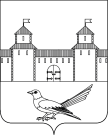 от 26.12.2016 № 2305-пВ соответствии со статьями 45,46 Градостроительного кодекса Российской Федерации, со статьями    32, 35, 40  Устава муниципального образования Сорочинский  городской  округ  Оренбургской области, решением  Сорочинского городского Совета муниципального образования Сорочинский городской округ Оренбургской области от 08.11.2016 № 195 «Об утверждении Положения о порядке организации и проведения публичных слушаний при осуществлении градостроительной деятельности на территории муниципального образования Сорочинский городской округ Оренбургской области», постановлением администрации Сорочинского городского округа Оренбургской области 21.11.2016     № 2067-п «О проведении публичных слушаний по проекту планировки и проекту межевания для реконструкции линейного объекта ПАО «Оренбурнефть»:«Реконструкция ЛЭП 35 кВ «Никольская – Малаховская» и ЛЭП 35 кВ «Малаховская – Кодяковская» по титулу: «Реконструкция ВЛ-35кВ «2Л» «Никольская – Ольховская – Кодяковская» Ольховское, Кодяковское месторождение»в границах муниципального образования Сорочинский городской округ  Оренбургской  области,  в целях обеспечения устойчивого развития территорий муниципального образования Сорочинский  городской  округ  Оренбургской области, администрация Сорочинского  городского  округа Оренбургской области постановляет: 1. Утвердить проект планировки и проект межевания территории для реконструкции линейного объекта ПАО «Оренбургнефть»:«Реконструкция ЛЭП 35 кВ «Никольская – Малаховская» и ЛЭП 35 кВ «Малаховская – Кодяковская» по титулу: «Реконструкция ВЛ-35кВ «2Л» «Никольская – Ольховская – Кодяковская» Ольховское, Кодяковское месторождение»в границах муниципального образования Сорочинский городской округ  Оренбургской  области.2.   Контроль за исполнением настоящего постановления возложить на главного архитектора муниципального образования Сорочинский  городской округКрестьянова А.Ф.3.  Постановление вступает в силу послеего  официального опубликования в газете «Сорочинский вестник»и подлежит размещению на Портале муниципального образования Сорочинский городской округ Оренбургской области.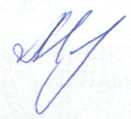 Глава муниципального образованияСорочинский городской округ                                                                                Т.П. МелентьеваРазослано: в дело, Управлению архитектуры, прокуратуре, Кузнецову Е.Г., заявителю.Администрация Сорочинского городского округа Оренбургской областиП О С Т А Н О В Л Е Н И Е Об     утверждении     проекта планировки и проекту межевания территории для реконструкции линейного объекта ПАО «Оренбургнефть»:«Реконструкция ЛЭП 35 кВ «Никольская – Малаховская» и ЛЭП 35 кВ «Малаховская – Кодяковская» по титулу: «Реконструкция ВЛ-35кВ «2Л» «Никольская – Ольховская – Кодяковская» Ольховское, Кодяковское месторождение»в границах муниципального образования Сорочинский городской округ  Оренбургской  области